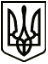 УКРАЇНАМЕНСЬКА  МІСЬКА  РАДАЧернігівської областіРОЗПОРЯДЖЕННЯВід 22 квітня 2021 року 	  № 141Про внесення змін до загального та спеціального фондів бюджету Менської міської територіальної громади на 2021 рікВідповідно до положень Бюджетного кодексу України, ст. 26 Закону України «Про місцеве самоврядування в Україні», рішення 2 сесії Менської міської ради 8 скликання від 23 грудня 2020 року № 62 «Про бюджет Менської міської територіальної громади на 2021 рік»:Внести зміни до загального фонду Менської міської ради в частині фінансування програми підтримки розвитку первинної медичної допомоги на території Менської міської територіальної громади на 2021-2023 роки, а саме:зменшити кошторисні призначення для придбання молочних сумішей на суму 3100,00 грн.;збільшити кошторисні призначення для придбання засобів індивідуального захисту, засобів дезінфекції на суму 3100,00 грн.)	(КПКВК 0112111 КЕКВ 2610).Внести зміни до річних кошторисних призначень загального фонду відділу освіти Менської міської ради, а саме: По закладах загальної середньої освіти:зменшити кошторисні призначення для оплати послуг (крім комунальних) на суму 20500,00 грн.;збільшити кошторисні призначення для оплати інших поточних видатків на суму 15400,00 грн., та для оплати за спожите водопостачання на суму 5100,00 грн.(КПКВК 0611021 КЕКВ 2240  -20500,00 грн., КЕКВ 2800 +15400,00 грн., КЕКВ 2272 +5100,00 грн.).По інших закладах освіти: зменшити кошторисні призначення для оплати послуг (крім комунальних) на суму 900,00 грн.;збільшити кошторисні призначення для оплати інших поточних видатків на суму 900,00 грн.(КПКВК 0611141 КЕКВ 2240 -900,00 грн., КЕКВ 2800 +900,00 грн.).По музичній школі: зменшити кошторисні призначення спеціального фонду (в частині надходжень платних послуг код доходів 25010100 «Плата за послуги, що надаються бюджетними установами згідно з їх основною діяльністю») для придбання предметів, матеріалів на суму 6417,00 грн.; збільшити кошторисні призначення для оплати за окремі заходи по реалізації державних (регіональних) програм, не віднесених до заходів розвитку по цій же установі з метою оплати за навчання працівників на суму 6417,00 грн.(КПКВК 0611080 КЕКВ 2210 -6417,00 грн., КЕКВ 2282 +6417,00 грн.).Внести зміни до помісячного розпису загального фонду відділу освіти Менської міської ради, а саме: по органу управління відділу освіти для оплати за предмети, матеріали, обладнання та інвентар наблизити кошторисні призначення на суму 2600,00 грн. (КПКВК 0610160 КЕКВ 2210,); по органу управління відділу освіти для оплати послуг (крім комунальних)  наблизити кошторисні призначення на суму 8400,00 грн. з метою забезпечення оплати робіт по ремонту покрівлі (КПКВК 0610160 КЕКВ 2240);по закладах загальної середньої освіти відділу освіти для оплати за спожиту електричну енергію наблизити кошторисні призначення на суму 36100,00 грн. (КПКВК 0611021 КЕКВ 2273);по інших закладах відділу освіти для оплати послуг (крім комунальних) наблизити кошторисні призначення на суму 24000,00 грн. з метою забезпечення оплати робіт з поточного ремонту системи опалення (КПКВК 0611141 КЕКВ 2240).Контроль за виконанням розпорядження покласти на начальника фінансового управління Менської міської ради А.П.Нерослик.Міський голова								Г.А.Примаков